Baby Bootees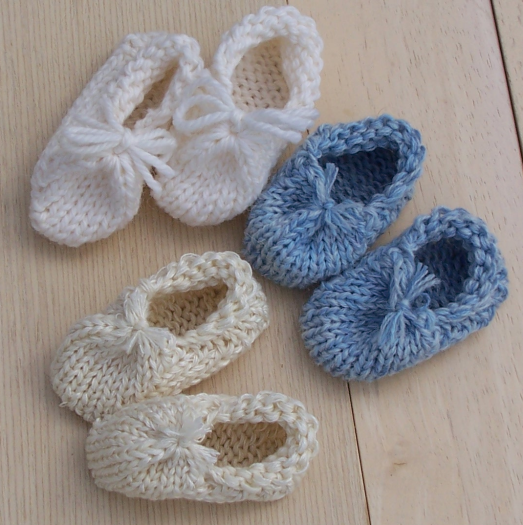 Best knitted on a chunky machine.  Using several fine ends or perhaps two or three ends of double knit, or maybe a really chunky aran.Tension – approximately 6 or appropriate to yarnMake 2 the same:RC 000.   E-wrap cast on 14 needles.  Knit 1 row.  Add 3 weights carefully positioning them on the e-wrap row.COL.  Put carriage into hold position (HP).*Put needle closest to carriage into HP.  K1r.  CORContinue knitting bringing the needle closest to the carriage into HP each row until  there are 4 sts left in WP.  RC11.On side nearest to carriage, pull back 1 needle into WP.  K1r.  Repeat until all needles are back in WP.*  RC21Repeat from * to *.  RC41Take off weights.Bring up outside edge stitch from the first row of knitting and place it on the outside edge needles.K1r.  RC42Cut yarn.  Take a fresh piece of yarn, thread on bodkin and double it.  Thread this yarn through each stitch on the machine.  Remove work from machine and gather the open stitches, tying a knot tightly.  Double knot and leave short ends.  Pull into the shape of a bootie.